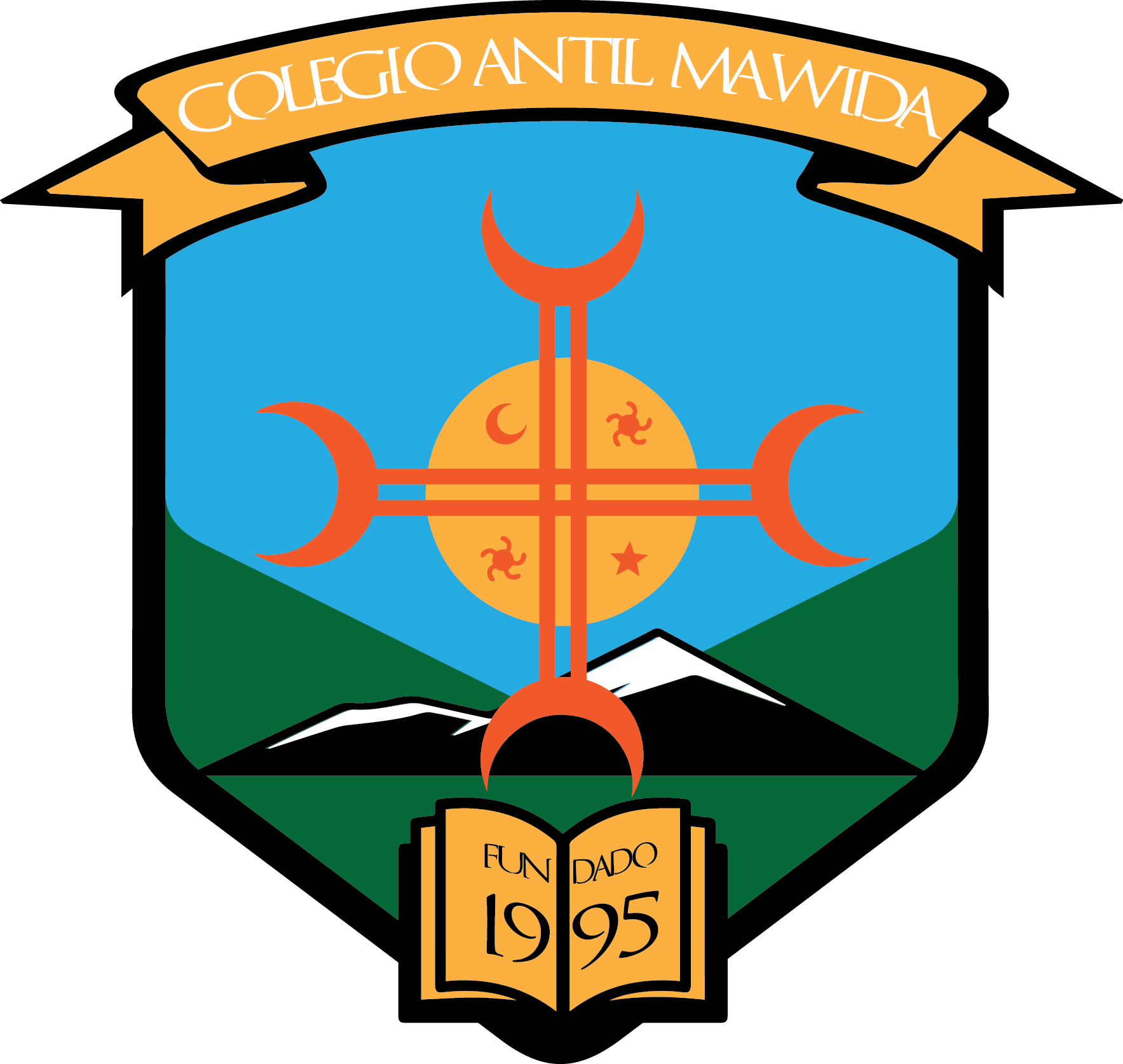 5 BÁSICO B5 BÁSICO B5 BÁSICO B5 BÁSICO BDOCENTECÓDIGO ZOOMASIGNATURACÓDIGO CLASSROOMIgnacio Bustos770 869 5454Lenguaje y Comunicacióncr75lnaConstanza Morales685 654 2648Matemáticatrzibr7Camila Guzmán988 447 8210Cienciasvyu3iszAndrés Avendaño963 019 7344Historiaqvwey22Roberto Astorga473 917 0104Tecnologíadbt3gb3Roberto Astorga473 917 0104Artes Visualesyrzk4btPaulina Alvarado690 865 5407MúsicamqgmhbpCamilo Navarrete456 601 6272E. Física y SaludyiwgopeIgnacio Bustos770 869 5454Orientación cjaqwywCristian Soto782 923 7917Religión qrqwxfbNatalia Frigolett608 469 1591Idioma Extranjero Inglésbfp562bNatalia Frigolett608 469 1591Taller de Inglésamb6nch